Urban League               	         		Empowering Communities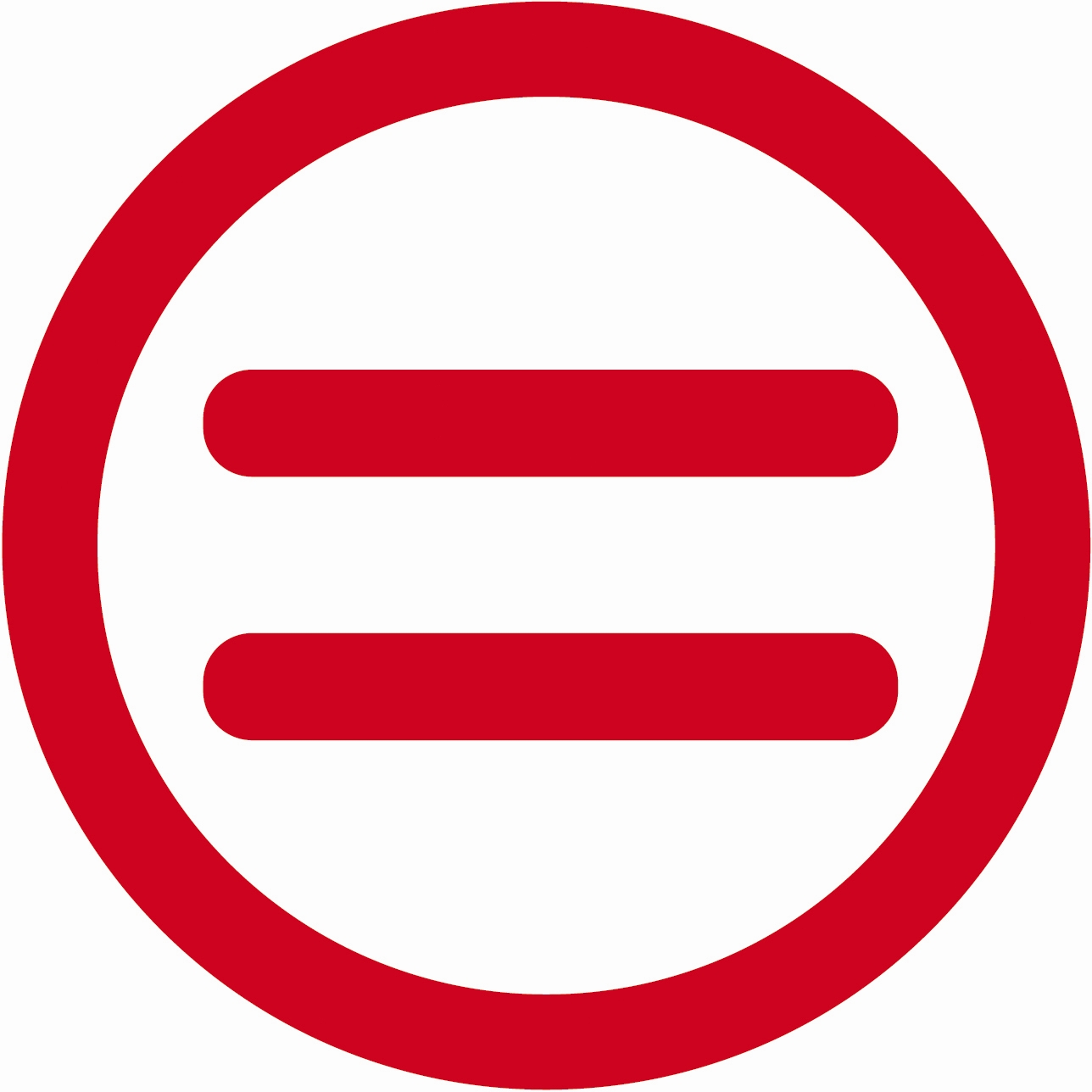 of Greater Oklahoma City, Inc.  		Changing Lives JOB TITLE: 		Helping Entrepreneurs Reach Excellence (HERE) Business AdvisorREPORTS TO: 		Helping Entrepreneurs Reach Excellence (HERE) Project DirectorFLSA STATUS:		Vice President of Community Convening and Social JusticeSALARY:	 	$40,000‐51,500; some paid benefitsSEND RESUME TO: 	humanresources@urbanleagueok.orgThe Urban League of Greater Oklahoma City (ULOKC) is looking for an experienced business advisor to provide business counseling, training, and resource and referral services to underrepresented, small, and aspiring businesses.Summary of PositionThe ULOKC’s HERE Business Advisor fosters a strong climate for small business growth by providing in‐depth, confidential, no‐cost business counseling, training, resource, and referral services to underrepresented small businesses and aspiring entrepreneurs in the Oklahoma City metropolitan area.Small Business Counseling, Training, and Reporting RequirementsInterview and assess client needs.Provide counseling or e‐counseling that includes feasibility, financial, regulatory, and operational guidanceand technical assistance on the various aspects of starting and expanding a successful small businessincluding, but not limited to:analyzing the specific business and industry data in finance, marketing, management, and operations,guiding the development of business plans and financial packages;calculating and interpreting historical and projected financial ratios;assisting in preparing pro forma cash flow and financial statements;troubleshooting to identify problems and areas for improvement;guiding expansion to include employment requirements, foreign markets, government contracting,and technology commercialization;conducting quality‐based assessments;providing information on federal, state, and local regulations and programs, andguiding loan packaging to pre‐venture, start‐up, or advanced stage existing businesses.Develop a resource network to be used in providing referrals to appropriate resources.Plan and market training on subjects relevant to small business start‐ups and growth.Recruit government, private and public entities, as well as businesses and businesspersons to providementoring and coaching.Evaluate programs’ effectiveness and measure the impact of services provided.Ensure timely and accurate counseling data input into the ULOKC’s HERE’s client information managementsystem.Track and report all participant enrollment and program participation information as required by grantor.Meet the annual objectives/goals of the program and the United Way Agency profile.Program and Small Business Advocate:Promote the SBC Urban League’s HERE program and advocate for small businesses through presentations tocommunities and entities.Develop relationships with key stakeholders including, but not limited to, the SBA District Office, SBDCs,financial institutions, chambers of commerce, economic development organizations, trade groups,educational institutions, legislators, and government contractors.Develop appropriate advertising, promotion, and marketing materials.Miscellaneous:Attend regional, state, and national meetings and conferences as required.Develop and provide specific information, reports, and/or special services as requested or required by theSBA or ULOKC.Support area, state, and federal research projects concerning small businesses and disseminate results to thecommunity.And other requirements as directed by the ULOKC’s HERE Project Director.PROVEN ABILITIESInterpersonal SkillsListening SkillsSmall Business ExperienceProject Management ExperienceWillingness to LearnOral/Written CommunicationsFinancing/LendingStrong analytical and innovative skillsFinance/ Accounting: Debt & Equity FinanceSales and MarketingTechnologyOrganizational SkillsCollaborationEconomic DevelopmentMulti‐taskingSafeguarding program confidentialityEDUCATIONB.A., B.S., or Masters Degree in Business Administration, Public Administration or related field. In lieu of a degree, aminimum of five (5) years of experience in either business ownership and operations and/or an equivalent combinationof education and experience which demonstrates the knowledge, skills, and abilities necessary for this position maybe accepted.